Муниципальное общеобразовательное учреждение 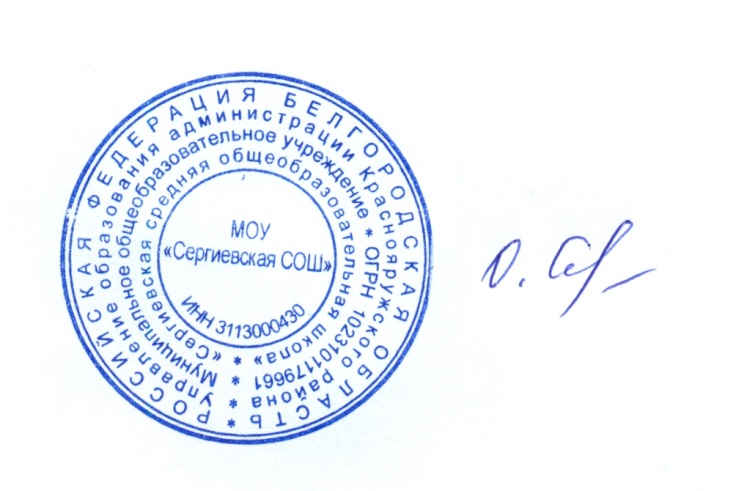 «Сергиевская средняя  общеобразовательная школа»                                      Краснояружского района Белгородской области РАБОЧАЯ ПРОГРАММАПО УЧЕБНОМУ ПРЕДМЕТУ«Родная литература (русская)»5-9 классыСоставители:Солошина О.Н.Бояринцева Т.М.Серых Т.С.2021 годРабочая программа по  учебному предмету «Родная литература (русская)» для 5-9 классов   составлена в соответствии с Федеральным государственным  образовательным  стандартом  основного  общего образования на основе  примерной программы по учебному предмету «Родная литература (русская)» для образовательных организаций, реализующих программы основного общего образования, одобренной решением федерального учебно-методического объединения по общему образованию (протокол от 17 сентября 2020 г. № 3/20), авторы Н.В.Беляева, М.А.Аристова, Ж.Н.Критарова.     Рабочая программа ориентирована на использование   УМК :  - Родная русская литература. 5 класс». Учебное пособие  для общеобразовательных организаций. Авторы: О.М.Александрова, М.А.Аристова, Н.В.Беляева, И.Н.Добротина  и др.М.: - Просвещение,2021 год.- Родная русская литература. 6 класс». Учебное пособие  для общеобразовательных организаций. Авторы: О.М.Александрова, М.А.Аристова, Н.В.Беляева, И.Н.Добротина  и др. М.: - Просвещение,2021 год.- Родная русская литература. 7 класс». Учебное пособие  для общеобразовательных организаций. Авторы: О.М.Александрова, М.А.Аристова, Н.В.Беляева, И.Н.Добротина  и др. М.: - Просвещение,2021 год.- Родная русская литература. 8 класс». Учебное пособие  для общеобразовательных организаций. Авторы: О.М.Александрова, М.А.Аристова, Н.В.Беляева, И.Н.Добротина  и др. М.: - Просвещение,2021 год.- Родная русская литература. 9 класс». Учебное пособие  для общеобразовательных организаций. Авторы: О.М.Александрова, М.А.Аристова, Н.В.Беляева, И.Н.Добротина  и др. М.: - Просвещение,2021 год.Программа рассчитана на   90 часов. Учебный  план МОУ «Сергиевская СОШ» предусматривает обязательное изучение учебного предмета «Родная литература (русская)»  в 5 – 9 классах  в объёме по 18 ч. в год (0,5 ч. в неделю) во втором полугодии учебного года.В рабочей программе предусмотрено   выполнение 3 практических работ после изучения каждого раздела.ПЛАНИРУЕМЫЕ РЕЗУЛЬТАТЫ ОСВОЕНИЯ УЧЕБНОГО ПРЕДМЕТА«РОДНАЯ ЛИТЕРАТУРА (РУССКАЯ)»Личностные результаты освоения примерной программы по учебному предмету «Родная литература (русская)» должны отражать:осознание обучающимися российской гражданской идентичности, своей этнической принадлежности; проявление патриотизма, уважения к Отечеству, прошлому и настоящему многонационального народа России; чувство ответственности и долга перед Родиной; понимание гуманистических, демократических и традиционных ценностей многонационального российского общества;способность и готовность обучающихся к саморазвитию и самообразованию на основе мотивации к обучению и познанию, уважительное отношение к труду;формирование целостного мировоззрения, соответствующего современному уровню развития науки и общественной практики, учитывающего социальное, культурное, языковое, духовное многообразие современного мира;осознанное, уважительное и доброжелательное отношение к другому человеку, его мнению, мировоззрению, культуре, языку, вере, гражданской позиции, к истории, культуре, религии, традициям, языкам, ценностям народов России и народов мира;развитие эстетического сознания через освоение художественного наследия народов России и мира творческой деятельности эстетического характера; осознание значимости художественной культуры народов России и стран мира;способность и готовность вести диалог с другими людьми и достигать в нем взаимопонимания; готовность к совместной деятельности, активное участие в коллективных учебно-исследовательских, проектных и других творческих работах;неприятие любых нарушений социальных (в том числе моральных и правовых) норм; ориентация на моральные ценности и нормы в ситуациях нравственного выбора; оценочное отношение к своему поведению и поступкам, а также к поведению и поступкам других.Метапредметные результаты освоения примерной программы по учебному предмету «Родная литература (русская)» должны отражать сформированность универсальных учебных действий: регулятивных, познавательных, коммуникативных.Регулятивные УУД:умение самостоятельно определять цели своего обучения, ставить и формулировать для себя новые задачи в учебе и познавательной деятельности, самостоятельно планировать пути достижения целей, в том числе альтернативные, осознанно выбирать наиболее эффективные способы решения учебных и познавательных задач;умение соотносить свои действия с планируемыми результатами, осуществлять контроль своей деятельности в процессе достижения результата, определять способы действий в рамках предложенных условий и требований, корректировать свои действия в соответствии с изменяющейся ситуацией; оценивать правильность выполнения учебной задачи, собственные возможности ее решения;владение основами самоконтроля, самооценки, принятия решений и осуществления осознанного выбора в учебной и познавательной деятельности.Познавательные УУД:умение определять понятия, создавать обобщения, устанавливать аналогии, классифицировать, самостоятельно выбирать основания и критерии для классификации, устанавливать причинно-следственные связи, строить логическое рассуждение, умозаключение (индуктивное, дедуктивное и по аналогии) и делать выводы;умение создавать, применять и преобразовывать знаки и символы, модели и схемы для решения учебных и познавательных задач;навыки смыслового чтения.Коммуникативные УУДумение организовывать учебное сотрудничество и совместную деятельность с учителем и сверстниками; работать индивидуально и в группе: находить общее решение и разрешать конфликты на основе согласования позиций и учета интересов; формулировать, аргументировать и отстаивать свое мнение;умение осознанно использовать речевые средства в соответствии с задачей коммуникации для выражения своих чувств, мыслей и потребностей; владеть устной и письменной речью, монологической контекстной речью;формирование и развитие компетентности в области использования информационно-коммуникационных технологий; развитие мотивации к овладению культурой активного пользования словарями и другими поисковыми системами.Предметные результаты освоения примерной программы по учебному предмету «Родная литература (русская)» должны отражать:понимание значимости родной русской литературы для вхождения в культурно-языковое пространство своего народа; осознание коммуникативно-эстетических возможностей родного русского языка на основе изучения выдающихся произведений родной русской литературы;проявление ценностного отношения к родной русской литературекак хранительнице культуры русского народа, ответственности за сохранениенациональной культуры, приобщение к литературному наследию русского народа в контексте единого исторического и культурного пространства России, диалога культур всех народов Российской Федерации и мира;понимание наиболее ярко воплотивших национальную специфику русской литературы и культуры произведений русских писателей, в том числе современных авторов, продолжающих в своём творчестве национальные традиции русской литературы;осмысление ключевых для национального сознания культурных и нравственных смыслов, проявляющихся в русском культурном пространстве и на основе многоаспектного диалога с культурами народов России и мира;развитие представлений о богатстве русской литературы и культуры в контексте культур народов России и всего человечества; понимание их сходства и различий с русскими традициями и укладом; развитие способности понимать литературные художественные произведения, отражающие разные этнокультурные традиции;овладение различными способами постижения смыслов, заложенных в произведениях родной русской литературы, и создание собственных текстов, содержащих суждения и оценки по поводу прочитанного;применение опыта общения с произведениями родной русской литературы в повседневной жизни и проектной учебной деятельности, в речевом самосовершенствовании; умение формировать и обогащать собственный круг чтения;накопление опыта планирования собственного досугового чтения произведений родной русской литературы, определения и обоснования своих читательских предпочтений; формирование потребности в систематическом чтении как средстве познания мира и себя в этом мире, гармонизации отношений человека и общества.Предметные результаты освоения примерной программы поучебному предмету «Родная литература (русская)» по годам обучения Первый год обучения. 5 классформирование умения выделять проблематику русских народных и литературных сказок, пословиц и поговорок как основу для развития представлений о нравственном идеале русского народа в контексте диалога культур с другими народами России; осмысление ключевых для русского национального сознания культурных и нравственных смыслов в произведениях о Москве как столице России и о русском лесе;формирование представлений о богатстве русской литературы и культуры в контексте культур народов России; русские национальные традиции в рождественских произведениях и произведениях о семейных ценностях;формирование начальных представлений о русском национальном характере, его парадоксах и загадках русской души в произведениях о защите Родины в Отечественной войне 1812 года, о проблемах подростков и о своеобразии русского языка и родной речи;развитие умений давать смысловой анализ фольклорного и литературного текста на основе наводящих вопросов; под руководством учителя создавать элементарные историко-культурные комментарии и собственные тексты интерпретирующего характера в формате ответа на вопрос, сопоставлять произведения словесного искусства с произведениями других искусств и учиться отбирать произведения для самостоятельного чтения; формирование начальных представлений о проектно- исследовательской деятельности и оформлении ее результатов, начальных умений работы с разными источниками информации.Второй год обучения. 6 классразвитие умения выделять проблематику русских былин и былинных сюжетов в фольклоре и русской литературе для развития представлений о нравственном идеале русского народа в контексте героического эпоса разных народов, устанавливать связи между ними на уровне тематики, проблематики, образов; осмысление ключевых для русского национального сознания культурных и нравственных смыслов в произведениях о русском севере и русской зиме;развитие представлений о богатстве русской литературы и культуры в контексте культур народов России; русские национальные традиции в произведениях о русской масленице, о родном крае и русском доме;развитие представлений о русском национальном характере, его парадоксах и загадках русской души в произведениях о защите Родины в Крымской войне, об оптимизме и взаимопомощи как основных чертах русского человека, реальности и мечтах в книгах о подростках и о богатстве русского языка и родной речи;развитие умений давать смысловой анализ фольклорного и литературного текста на основе наводящих вопросов или по предложенному плану; создавать краткие историко-культурные комментарии и собственные тексты интерпретирующего характера в формате ответа на вопрос, анализа поэтического текста, характеристики героя; под руководством учителя сопоставлять произведения словесного искусства с произведениями других искусств; самостоятельно отбирать произведения для внеклассного чтения; развитие начальных умений самостоятельной проектно-исследовательской деятельности и оформления ее результатов, работы с разными источниками информации и овладения простейшими способами её обработки и презентации.Третий год обучения. 7 классразвитие умения выделять проблематику и понимать эстетическое своеобразие русских народных песен (исторических и лирических), выявлять фольклорные сюжеты и мотивы в русской литературе для развития представлений о нравственном идеале русского народа; осмысление ключевых для русского национального сознания культурных и нравственных смыслов в произведениях о сибирском крае и русском поле;развитие представлений о богатстве русской литературы и культуры в контексте культур народов России; русские национальные традиции в произведениях о православном праздновании Пасхи и о русских умельцах и мастерах;развитие представлений о русском национальном характере, истоках русского патриотизма и героизма в произведениях о защите Родины; о загадках русской души; взрослых проблемах, которые приходится решать подросткам; об уникальности русского языка и родной речи;развитие умений давать смысловой анализ фольклорного и литературного текста по предложенному плану и воспринимать художественный текст как послание автора читателю, современнику и потомку; создавать историко-культурные комментарии и собственные тексты интерпретирующего характера в формате сравнительной характеристики героев, ответа на проблемный вопрос; под руководством учителя сопоставлять произведения словесного искусства с произведениями других искусств; самостоятельно отбирать произведения для внеклассного чтения; развитие умений самостоятельной проектно-исследовательской деятельности и оформления ее результатов, навыков работы с разными источниками информации и овладения основными способами её обработки и презентации.Четвёртый год обучения. 8 классразвитие умения выделять проблематику и понимать эстетическое своеобразие произведений о легендарных героях земли русской для развития представлений о нравственных идеалах русского народа; осмысление ключевых для русского национального сознания культурных и нравственных смыслов в произведениях о Золотом кольце России и великой русской реке Волге;развитие представлений о богатстве русской литературы и культуры в контексте культур народов России; русские национальные традиции в произведениях о православном праздновании Троицы и о родстве душ русских людей;развитие представлений о русском национальном характере в произведениях о войне; о русском человеке как хранителе национального сознания; трудной поре взросления; о языке русской поэзии;развитие умений давать смысловой и идейно-эстетический анализ фольклорного и литературного текста самостоятельно и воспринимать художественный текст как послание автора читателю, современнику и потомку; создавать развернутые историко-культурные комментарии и собственные тексты интерпретирующего характера в формате анализа эпизода, ответа на проблемный вопрос; самостоятельно сопоставлять произведения словесного искусства с произведениями других искусств; самостоятельно отбирать произведения для внеклассного чтения; развитие умений самостоятельной проектно-исследовательской деятельности и оформления ее результатов, навыков работы с разными источниками информации и овладения основными способами её обработки и презентации.Пятый год обучения. 9 классразвитие умения выделять проблематику и понимать эстетическое своеобразие произведений разных жанров и эпох об Отечественной войне 1812 года для развития представлений о нравственных идеалах русского народа; осмысление ключевых для русского национального сознания культурных и нравственных смыслов в произведениях об образе Петербурга и российской степи в русской литературе;развитие представлений о богатстве русской литературы и культуры в контексте культур народов России; русские национальные традиции в произведениях об августовских Спасах и о родительском доме как вечной ценности;развитие представлений о русском национальном характере в произведениях о Великой Отечественной войне; о судьбах русских эмигрантов в литературе Русского Зарубежья; о нравственных проблемах в книгах о прощании с детством;развитие умений осознанно воспринимать художественное произведение в единстве формы и содержания, устанавливать поле собственных читательских ассоциаций, давать самостоятельный смысловой и идейно-эстетический анализ художественного текста; создавать развернутые историко-культурные комментарии и собственные тексты интерпретирующего характера в различных форматах; самостоятельно сопоставлять произведения словесного искусства и его воплощение в других искусствах; самостоятельно отбирать произведения для внеклассного чтения, определяя для себя актуальную и перспективную цели чтения художественной литературы; развитие умений самостоятельной проектно- исследовательской деятельности и оформления ее результатов, навыков работы с разными источниками информации и овладения различными способами её обработки и презентации.СОДЕРЖАНИЕ УЧЕБНОГО ПРЕДМЕТА «РОДНАЯ ЛИТЕРАТУРА (РУССКАЯ)»Первый год обучения (18 ч) 5 КЛАССРАЗДЕЛ 1. РОССИЯ – РОДИНА МОЯ (7 ч)Преданья старины глубокой (2 ч)Малые жанры фольклора.Пословицы и поговорки о Родине, России, русском народе.Русские народные и литературные сказки.Сказка «Лиса и медведь» (русская народная сказка).К. Г. Паустовский. «Дремучий медведь».Города земли русской (2 ч)Москва в произведениях русских писателейА. С. Пушкин. «На тихих берегах Москвы…»М. Ю. Лермонтов. «Москва, Москва!.. люблю тебя как сын…»Л. Н. Мартынов. «Красные ворота».А. П. Чехов. «В Москве на Трубной площади».Родные просторы (3 ч)Русский лесИ. С. Соколов-Микитов. «Русский лес».А. В. Кольцов. «Лес».В. А. Рождественский. «Берёза».В. А. Солоухин. «Седьмую ночь без перерыва…»Резерв на вариативную часть программы – 3 ч.РАЗДЕЛ 2. РУССКИЕ ТРАДИЦИИ (6 ч)Праздники русского мира (3 ч)РождествоБ. Л. Пастернак. «Рождественская звезда» (фрагмент).В. Д. Берестов. «Перед Рождеством».А. И. Куприн. «Бедный принц».И. А. Ильин. «Рождественское письмо».Тепло родного дома (3 ч)Семейные ценностиИ. А. Крылов. «Дерево».И. А. Бунин.  «Снежный бык».В. И. Белов. «Скворцы».Резерв на вариативную часть программы – 2 ч.РАЗДЕЛ 3. РУССКИЙ ХАРАКТЕР – РУССКАЯ ДУША (5 ч)Не до ордена – была бы Родина (1 ч)Отечественная война 1812 годаФ. Н. Глинка. «Авангардная песнь».Д. В. Давыдов. «Партизан» (отрывок).Загадки русской души (1 ч)Парадоксы русского характераК. Г. Паустовский. «Похождения жука-носорога» (солдатская сказка).Ю. Я. Яковлев. «Сыновья Пешеходова».О ваших ровесниках (1 ч)Школьные контрольныеК. И. Чуковский. «Серебряный герб» (фрагмент).А. А. Гиваргизов. «Контрольный диктант».Лишь слову жизнь дана (2 ч)Родной язык, родная речьИ. А. Бунин. «Слово».В. Г. Гордейчев. «Родная речь».Второй год обучения (18 ч) 6 КЛАССРАЗДЕЛ 1. РОССИЯ – РОДИНА МОЯ (6 ч)Преданья старины глубокой (2 ч)Русские былины: богатыри и богатырствоБылина «Илья Муромец и Святогор».Былинные сюжеты и герои в русской литературеИ. А. Бунин. «Святогор и Илья».М. М. Пришвин. «Певец былин».Города земли русской (2 ч)Русский Север: Архангельск в русской литературеС. Г. Писахов. «Морожены песни» (из книги «Ледяна колокольня).Б. В. Шергин. «Детство в Архангельске», «Миша Ласкин» (главы из книги «Поморские были и сказания»).Родные просторы (2 ч)Стихи русских поэтов о зимеИ. С. Никитин. «Встреча Зимы».А. А. Блок. «Снег да снег. Всю избу занесло…»Н. М. Рубцов. «Первый снег».По мотивам русских сказок о зимеЕ. Л. Шварц. «Два брата».РАЗДЕЛ 2. РУССКИЕ ТРАДИЦИИ (5 ч)Праздники русского мира ( 2 ч)МасленицаМ. Ю. Лермонтов. «Посреди небесных тел…»А. Д. Дементьев. «Прощёное воскресенье».А. П. Чехов. «Блины».Тэффи. «Блины».Тепло родного дома (3 ч)Всюду родимую Русь узнаюВ. А. Рождественский. «Русская природа». К. Г. Паустовский. «Заботливый цветок». Ю. В. Бондарев. «Поздним вечером».Резерв на вариативную часть программы – 2 ч.РАЗДЕЛ 3. РУССКИЙ ХАРАКТЕР – РУССКАЯ ДУША (7 ч)Не до ордена – была бы Родина (1 ч)Оборона СевастополяА. Н. Апухтин. «Солдатская песня о Севастополе». А. А. Фет. «Севастопольское братское кладбище». Рюрик Ивнев. «Севастополь».Загадки русской души (2 ч)Чудеса нужно делать своими рукамиФ. И. Тютчев. «Чему бы жизнь нас ни учила…»Н. С. Лесков. «Неразменный рубль».В. П. Астафьев. «Бабушка с малиной».О ваших ровесниках (2 ч)Реальность и мечтыР. П. Погодин. «Кирпичные острова» (рассказы «Как я с ним познакомился», «Кирпичные острова»).Е. С. Велтистов. «Миллион и один день каникул» (фрагмент).Лишь слову жизнь дана (2 ч)На русском дышим языкеК. Д. Бальмонт. «Русский язык».Ю. П. Мориц. «Язык обид – язык не русский…»Третий год обучения (18 ч) 7 КЛАССРАЗДЕЛ 1. РОССИЯ – РОДИНА МОЯ (7 ч)Преданья старины глубокой (2 ч)Русские народные песни: исторические и лирические«На заре то было, братцы, на утренней…», «Ах вы, ветры, ветры буйные…»Фольклорные сюжеты и мотивы в русской литературеА. С. Пушкин. «Песни о Стеньке Разине» (песня 1). И. З. Суриков. «Я ли в поле да не травушка была…» А. К. Толстой. «Моя душа летит приветом…»Города земли русской (2 ч)Сибирский крайВ. Г. Распутин. «Сибирь, Сибирь…» (глава «Тобольск»).А. И. Солженицын. «Колокол Углича».Родные просторы (3 ч)Русское полеИ. С. Никитин. «Поле».И. А. Гофф. «Русское поле».Д. В. Григорович. «Пахарь» (главы из повести).РАЗДЕЛ 2. РУССКИЕ ТРАДИЦИИ (6 ч)Праздники русского мира (3 ч)ПасхаК. Д. Бальмонт «Благовещенье в Москве».А. С. Хомяков. «Кремлевская заутреня на Пасху».А. А. Фет. «Христос Воскресе!» (П. П. Боткину).А. П. Чехов. «Казак». Тепло родного дома (3 ч) Русские мастераС. А. Есенин. «Ключи Марии» (фрагмент).Ф. А. Абрамов. «Дом» (фрагмент).В. А. Солоухин. «Камешки на ладони».Резерв на вариативную часть программы – 2 ч.РАЗДЕЛ 3. РУССКИЙ ХАРАКТЕР – РУССКАЯ ДУША (5 ч)Не до ордена – была бы Родина (1 ч)На Первой мировой войнеС. М. Городецкий. «Воздушный витязь».Г. М. Иванов. «О, твёрдость, о, мудрость прекрасная…», «Георгий Победоносец».Н. С. Гумилёв. «Наступление», «Война».М. М. Пришвин. «Голубая стрекоза».Загадки русской души (1 ч)Долюшка женскаяФ. И. Тютчев. «Русской женщине».Н. А. Некрасов. «Внимая ужасам войны…»Ю. В. Друнина. «И откуда вдруг берутся силы…»Ф. А. Абрамов. «Золотые руки».В. М. Тушнова. «Вот говорят: Россия…»О ваших ровесниках (1 ч)Взрослые детские проблемыА. С. Игнатова. «Джинн Сева».Н. Н. Назаркин. «Изумрудная рыбка» (главы «Изумрудная рыбка»,«Ах, миледи!», «Про личную жизнь»).Лишь слову жизнь дана (2 ч)Такого языка на свете не бывалоВс. Рождественский. «В родной поэзии совсем не старовер…»Четвёртый год обучения (18 ч) 8 КЛАССРАЗДЕЛ 1. РОССИЯ – РОДИНА МОЯ (7 ч)Преданья старины глубокой (2 ч) Легендарный герой земли русской Иван Сусанин С. Н. Марков. «Сусанин».О. А. Ильина. «Во время грозного и злого поединка…» П. Н. Полевой. «Избранник Божий» (главы из романа). Города земли русской (2 ч)По Золотому кольцуФ. К. Сологуб. «Сквозь туман едва заметный…» М.А. Кузмин. «Я знаю вас не понаслышке…» И. И. Кобзев. «Поездка в Суздаль».В. А. Степанов. «Золотое кольцо».Родные просторы (3 ч)Волга – русская река«Уж ты, Волга-река, Волга-матушка!..» (русская народная песня).Н. А. Некрасов. «Люблю я краткой той поры…» (из поэмы «Горе старого Наума»).В. С. Высоцкий. «Песня о Волге».В. В. Розанов. «Русский Нил» (фрагмент).РАЗДЕЛ 2. РУССКИЕ ТРАДИЦИИ (5 ч)Праздники русского мира (2 ч)ТроицаИ. А. Бунин. «Троица».С. А. Есенин. «Троицыно утро, утренний канон…»Н. И. Рыленков. «Возможно ль высказать без слов…»И. А. Новиков. «Троицкая кукушка».Тепло родного дома (3 ч)Родство душФ. А. Абрамов. «Валенки».Т. В. Михеева. «Не предавай меня!» (главы из повести).А. В. Жвалевский, Е. Б. Пастернак. «Радость жизни».РАЗДЕЛ 3. РУССКИЙ ХАРАКТЕР – РУССКАЯ ДУША (6ч)Не до ордена – была бы Родина (1 ч)Дети на войнеЭ. Н. Веркин. «Облачный полк» (главы).Загадки русской души (1 ч)Сеятель твой и хранительИ. С. Тургенев. «Сфинкс».Ф. М. Достоевский. «Мужик Марей».О ваших ровесниках (2 ч)Пора взросленияБ. Л. Васильев. «Завтра была война» (главы).Г. Н. Щербакова. «Вам и не снилось» (главы)Лишь слову жизнь дана (2 ч) Язык поэзииДон Аминадо. «Наука стихосложения».И. Ф. Анненский. «Третий мучительный сонет».Пятый год обучения (18 ч) 9 КЛАССРАЗДЕЛ 1. РОССИЯ – РОДИНА МОЯ (7 ч)Преданья старины глубокой (2 ч)Отечественная война 1812 года в русском фольклоре и литературеПесня «Как не две тученьки не две грозныя…» (русская народная песня).В. А. Жуковский. «Певец во стане русских воинов» (в сокращении). А. С. Пушкин. «Полководец», «Бородинская годовщина» (фрагмент). М. И. Цветаева. «Генералам двенадцатого года».И. И. Лажечников. «Новобранец 1812 года» (фрагмент).Города земли русской (2 ч)Петербург в русской литературеА. С. Пушкин. «Город пышный, город бедный…»О. Э. Мандельштам. «Петербургские строфы».А.	А.	Ахматова.	«Стихи	о	Петербурге»	(«Вновь	Исакий	в облаченьи…»).Д.	С.	Самойлов.	«Над	Невой»	(«Весь	город	в	плавных разворотах…»).Л. В. Успенский. «Записки старого петербуржца» (глава «Фонарики- сударики»).Родные просторы (3 ч)Степь раздольная«Уж ты, степь ли моя, степь Моздокская…» (русская народная песня).П. А. Вяземский. «Степь».И. З. Суриков. «В степи».А. П. Чехов. «Степь» (фрагмент).РАЗДЕЛ 2. РУССКИЕ ТРАДИЦИИ (5 ч)Праздники русского мира (2ч)Августовские СпасыК. Д. Бальмонт. «Первый спас».Б. А. Ахмадулина. «Ночь упаданья яблок».Е. А. Евтушенко. «Само упало яблоко с небес…»Е. И. Носов. «Яблочный спас».Тепло родного дома (3 ч)Родительский домА. П. Платонов. «На заре туманной юности» (главы).В. П. Астафьев.«Далёкая и близкая сказка» (рассказ из повести«Последний поклон»).РАЗДЕЛ 3. РУССКИЙ ХАРАКТЕР – РУССКАЯ ДУША (6 ч)Не до ордена – была бы Родина (2ч)Великая Отечественная войнаН. П. Майоров. «Мы».М. В. Кульчицкий. «Мечтатель, фантазёр, лентяй-завистник!..»Ю. М. Нагибин. «Ваганов».Е. И. Носов. «Переправа».Загадки русской души (1ч)Судьбы русских эмигрантовБ. К. Зайцев. «Лёгкое бремя».А. Т. Аверченко. «Русское искусство».О ваших ровесниках (1 ч)Прощание с детствомЮ. И. Коваль. «От Красных ворот» (фрагмент).Г.Н.Щербакова « Вам и не снилось»Лишь слову жизнь дана (2 ч)«Припадаю к великой реке…»И. А. Бродский. «Мой народ».С. А. Каргашин. «Я – русский! Спасибо, Господи!..»ТЕМАТИЧЕСКОЕ ПЛАНИРОВАНИЕПервый год обучения (5 класс)Второй год обучения (6 класс)Третий год обучения (7 класс)Четвертый год обучения (8 класс)Пятый год обучения (9 класс)Рекомендуемые информационные ресурсы:http://feb-web.ru/ Фундаментальная электронная библиотека «Русская литература и фольклор».https://gufo.me/dict/literary_encyclopedia Литературная энциклопедия. https://www.krugosvet.ru/ Универсальная энциклопедия «Кругосвет». http://www.rulex.ru/ Русский биографический словарь. https://www.slovari.ru/ Электронная библиотека словарей русского языка. http://gramota.ru/ Справочно-информационный портал «Грамота.ру». http://www.nasledie-rus.ru/ «Наше наследие» - сайт журнала, посвященный русской истории и культуре.http://pushkinskijdom.ru/ сайт Института русской литературы (Пушкинский Дом) РАН – раздел «Электронные ресурсы».http://biblio.imli.ru/ Электронная библиотека ИМЛИ РАН – раздел «Русская литература».https://rvb.ru/ Русская виртуальная библиотека.https://arch.rgdb.ru/ Национальная электронная детская библиотека: включает классику и современную литературу для детей и подростков, а такжеколлекцию диафильмов.«Согласована»  Руководитель МО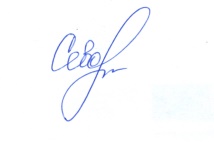 МОУ «Сергиевская СОШ»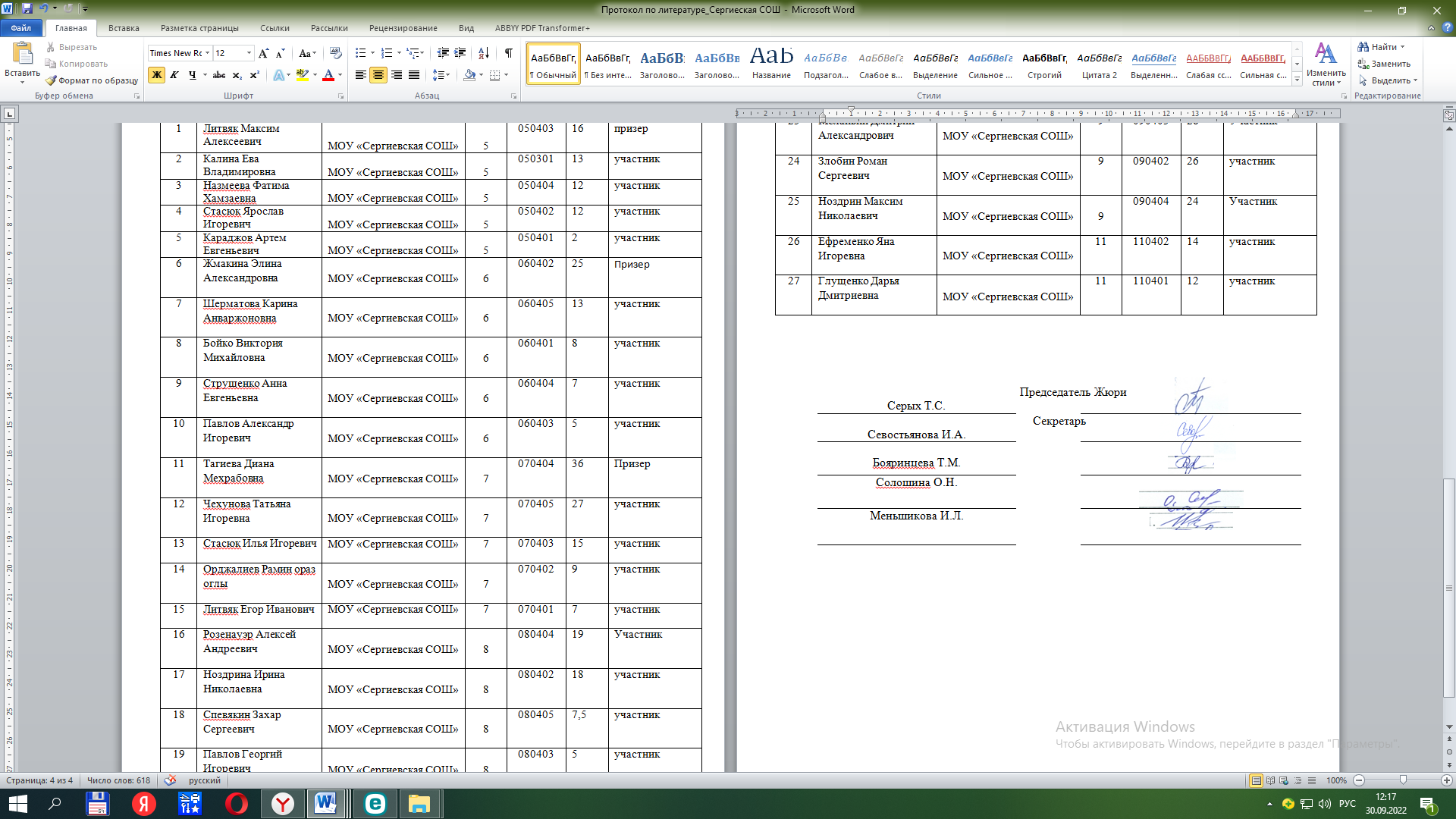 ________МеньшиковаИ. Л.Протокол  №__5___от «__15__» ___06___2021г«Согласована»Заместитель директора по УВР МОУ «Сергиевская СОШ» __________ Севостьянова И.А.   от «__26__» __08_____2021гБлокТемаКоличествочасовРаздел 1. РОССИЯ — РОДИНА МОЯРаздел 1. РОССИЯ — РОДИНА МОЯ7Преданья старины глубокойМалые жанры фольклора:Пословицы и поговорки о Родине, России, русском народе.Русские народные и литературные сказки:«Лиса и медведь» (русская народная сказка)К. Г. Паустовский. «Дремучий медведь»2Города земли русскойМосква в произведениях русских писателей:А. С. Пушкин. «На тихих берегах Москвы…»М. Ю. Лермонтов. «Москва, Москва!.. люблю тебя как сын…»Л. Н. Мартынов. «Красные ворота» А. П. Чехов. «В Москве на Трубной площади»2Родные просторыРусский лес:И. С. Соколов-Микитов. «Русский лес»2А. В. Кольцов. «Лес»В. А. Солоухин. «Седьмую ночь без перерыва…»В. А. Рождественский. «Берёза»Проверочная работа по итогам изучения разделаПроверочная работа по итогам изучения раздела1Раздел 2. РУССКИЕ ТРАДИЦИИРаздел 2. РУССКИЕ ТРАДИЦИИ6Праздники русского мираРождество:Б. Л. Пастернак. «Рождественская звезда» (фрагмент)В.Д. Берестов. «Перед Рождеством» А. И. Куприн. «Бедный принц»И. А. Ильин. «Рождественское письмо»3Тепло родного домаСемейные ценности:И. А. Крылов. «Дерево»И. А. Бунин. «Снежный бык» В. И. Белов «Скворцы»2Проверочная работа по итогам изучения разделаПроверочная работа по итогам изучения раздела1Раздел 3. РУССКИЙ ХАРАКТЕР – РУССКАЯ ДУШАРаздел 3. РУССКИЙ ХАРАКТЕР – РУССКАЯ ДУША5Не до ордена – была бы РодинаОтечественная война 1812 года:Ф. Н. Глинка. «Авангардная песнь» Д. В. Давыдов. «Партизан» (отрывок)1Загадки русской душиЧувства добрые:К. Г. Паустовский. «Похождения жука- носорога» (солдатская сказка)Ю.Я. Яковлев. «Сыновья Пешеходова»1О ваших ровесникахШкольные контрольные:К. И. Чуковский. «Серебряный герб» (фрагменты)А. А. Гиваргизов. «Контрольный диктант»1Лишь слову жизнь данаРодной язык, родная речь:И. А. Бунин. «Слово»В. Г. Гордейчев. «Родная речь»1Проверочная работа по итогам изучения разделаПроверочная работа по итогам изучения раздела1БлокТемаКоличествочасовРаздел 1. РОССИЯ — РОДИНА МОЯРаздел 1. РОССИЯ — РОДИНА МОЯ6Преданья старины глубокойРусские былины - богатыри и богатырство:Былина «Илья Муромец и Святогор» Былинные сюжеты и герои в русской литературе:И. А. Бунин. «Святогор и Илья» М. М. Пришвин. «Певец былин»2Города земли русскойРусский Север - Архангельск в русской литературе:С. Г. Писахов. «Морожены песни» (из книги «Ледяна колокольня)Б. В. Шергин. «Детство в Архангельске»,«Миша Ласкин» (главы из книги«Поморские были и сказания»)2Родные просторыСтихи русских поэтов о зиме:И. С. Никитин. «Встреча Зимы»А. А. Блок. «Снег да снег. Всю избу занесло…»Н. М. Рубцов. «Первый снег»По мотивам русских сказок о зиме:Е. Л. Шварц. «Два брата»2Проверочная работа по итогам изучения разделаПроверочная работа по итогам изучения раздела1Раздел 2. РУССКИЕ ТРАДИЦИИРаздел 2. РУССКИЕ ТРАДИЦИИ5Праздники русского мираМасленица:М. Ю. Лермонтов. «Посреди небесных тел…»А. Д. Дементьев. «Прощёное воскресенье» А. П. Чехов. «Блины»Тэффи. «Блины»2Тепло родного домаВсюду родимую Русь узнаю:В. А. Рождественский. «Русская природа» К. Г. Паустовский. «Заботливый цветок» Ю. В. Бондарев. «Поздним вечером»2Проверочная работа по итогам изучения разделаПроверочная работа по итогам изучения раздела1Раздел 3. РУССКИЙ ХАРАКТЕР – РУССКАЯ ДУШАРаздел 3. РУССКИЙ ХАРАКТЕР – РУССКАЯ ДУША7Не до ордена – была бы РодинаОборона Севастополя:А. Н. Апухтин. «Солдатская песня о Севастополе»А. А. Фет. «Севастопольское братское кладбище»Рюрик Ивнев. «Севастополь»1Загадки русской душиЧудеса нужно делать своими руками: Ф. И. Тютчев. «Чему бы жизнь нас ни учила…»Н. С. Лесков. «Неразменный рубль» В. П. Астафьев. «Бабушка с малиной»2О ваших ровесникахРеальность и мечты:Р. П. Погодин. «Кирпичные острова» (рассказы «Как я с ним познакомился»,«Кирпичные острова»)Е. С. Велтистов. «Миллион и один день каникул» (фрагмент)2Лишь слову жизнь данаНа русском дышим языке:1К. Д. Бальмонт. «Русский язык»Ю. П. Мориц. «Язык обид – язык не русский…»Проверочная работа по итогам изучения разделаПроверочная работа по итогам изучения раздела1БлокТемаКоличествочасовРаздел 1. РОССИЯ — РОДИНА МОЯРаздел 1. РОССИЯ — РОДИНА МОЯ7Преданья старины глубокойРусские народные песни (исторические и лирические):«На заре то было, братцы, на утренней…»,«Ах вы, ветры, ветры буйные…» Фольклорные сюжеты и мотивы в русской литературе:А. С. Пушкин. «Песни о Стеньке Разине» (песня 1)И. З. Суриков. «Я ли в поле да не травушка была…»А. К. Толстой. «Моя душа летит приветом…»2Города земли русскойСибирский край:В. Г. Распутин. «Сибирь, Сибирь…» (глава«Тобольск»)А. И. Солженицын. «Колокол Углича»2Родные просторыРусское поле:И. С. Никитин. «Поле»И. А. Гофф. «Русское поле»Д. В. Григорович. «Пахарь» ( главы из повести)2Проверочная работа по итогам изучения разделаПроверочная работа по итогам изучения раздела1Раздел 2. РУССКИЕ ТРАДИЦИИРаздел 2. РУССКИЕ ТРАДИЦИИ6Праздники русского мираПасха:К. Д. Бальмонт «Благовещенье в Москве» А. С. Хомяков. «Кремлевская заутреня на Пасху»А. А. Фет. «Христос Воскресе!» (П. П. Боткину)А. П. Чехов. «Казак»3Тепло родного домаРусские мастера:С. А. Есенин. «Ключи Марии» (фрагмент) Ф. А. Абрамов. «Дом» (фрагмент)В. А. Солоухин. «Камешки на ладони»2Проверочная работа по итогам изучения разделаПроверочная работа по итогам изучения раздела1Раздел 3. РУССКИЙ ХАРАКТЕР – РУССКАЯ ДУШАРаздел 3. РУССКИЙ ХАРАКТЕР – РУССКАЯ ДУША5Не до ордена – была бы РодинаНа Первой мировой войне:С. М. Городецкий. «Воздушный витязь»1Г. М. Иванов. «О, твёрдость, о, мудрость прекрасная…», «ГеоргийПобедоносец»Н. С. Гумилёв. «Наступление», «Война» М. М. Пришвин. «Голубая стрекоза»Загадки русской душиДолюшка женская:Ф. И. Тютчев. «Русской женщине» Н. А. Некрасов. «Внимая ужасам войны…»Ю. В. Друнина. «И откуда вдруг берутся силы…»Ф. А. Абрамов. «Золотые руки»В. М. Тушнова. «Вот говорят: Россия…»1О ваших ровесникахВзрослые детские проблемы:А. С. Игнатова. «Джинн Сева»Н. Н. Назаркин. «Изумрудная рыбка» (главы «Изумрудная рыбка»,«Ах, миледи!», «Про личную жизнь»).1Лишь слову жизнь данаТакого языка на свете не бывало:Вс. Рождественский. «В родной поэзии совсем не старовер…»1Проверочная работа по итогам изучения разделаПроверочная работа по итогам изучения раздела1БлокТемаКоличествочасовРаздел 1. РОССИЯ — РОДИНА МОЯРаздел 1. РОССИЯ — РОДИНА МОЯ7Преданья старины глубокойЛегендарный герой земли русской Иван Сусанин:С. Н. Марков. «Сусанин»О. А. Ильина. «Во время грозного и злого поединка…»П. Н. Полевой. «Избранник Божий» (главы из романа)2Города земли русскойПо Золотому кольцу:Ф. К. Сологуб. «Сквозь туман едва заметный…»М.А. Кузмин. «Я знаю вас не понаслышке…»И. И. Кобзев. «Поездка в Суздаль» В. А. Степанов. «Золотое кольцо»2Родные просторыВолга – русская река:«Уж ты, Волга-река, Волга-матушка!..» (русская народная песня).Н. А. Некрасов. «Люблю я краткой той поры…» (из поэмы «Горестарого Наума»)В. С. Высоцкий. «Песня о Волге» В. В. Розанов. «Русский Нил»2(фрагмент)Проверочная работа по итогам изучения разделаПроверочная работа по итогам изучения раздела1Раздел 2. РУССКИЕ ТРАДИЦИИРаздел 2. РУССКИЕ ТРАДИЦИИ6Праздники русского мираТроица:И. А. Бунин. «Троица»С. А. Есенин. «Троицыно утро, утренний канон…»Н. И. Рыленков. «Возможно ль высказать без слов…»И. А. Новиков. «Троицкая кукушка»2Тепло родного домаРодство душ:Ф. А. Абрамов. «Валенки»Т. В. Михеева. «Не предавай меня!» (главы из повести)А. В. Жвалевский, Е. Б. Пастернак.«Радость жизни»2Проверочная работа по итогам изучения разделаПроверочная работа по итогам изучения раздела1Раздел 3. РУССКИЙ ХАРАКТЕР – РУССКАЯ ДУШАРаздел 3. РУССКИЙ ХАРАКТЕР – РУССКАЯ ДУША6Не до ордена – была бы РодинаДети на войне:Э. Н. Веркин. «Облачный полк» (главы)1Загадки русской душиСеятель твой и хранитель:И. С. Тургенев. «Сфинкс»Ф. М. Достоевский. «Мужик Марей»1О ваших ровесникахПора взросления:Б. Л. Васильев. «Завтра была война» (главы)Г. Н. Щербакова. «Вам и не снилось» (главы)2Лишь слову жизнь данаЯзык поэзии:Дон Аминадо. «Наука стихосложения» И. Ф. Анненский. «Третий мучительный сонет»1Проверочная работа по итогам изучения разделаПроверочная работа по итогам изучения раздела1БлокТемаКоличествочасовРаздел 1. РОССИЯ — РОДИНА МОЯРаздел 1. РОССИЯ — РОДИНА МОЯ7Преданья старины глубокойОтечественная война 1812 года в русском фольклоре и литературе: Песня «Как не две тученьки не две грозныя…» (русская народная песня)В. А. Жуковский. «Певец во станерусских воинов» (в сокращении)А. С. Пушкин. «Полководец»,«Бородинская годовщина» (фрагмент)М. И. Цветаева. «Генералам двенадцатого года»И. И. Лажечников. «Новобранец 1812 года» (фрагмент)2Города земли русскойПетербург в русской литературе:А. С. Пушкин. «Город пышный, город бедный…»О. Э. Мандельштам. «Петербургские строфы»А. А. Ахматова. «Стихи о Петербурге» («Вновь Исакий в облаченьи…»)Д. С. Самойлов. «Над Невой» («Весь город в плавных разворотах…»)Л. В. Успенский. «Записки старого петербуржца» (глава «Фонарики- сударики»)2Родные просторыСтепь раздольная:«Уж ты, степь ли моя, степь Моздокская…» (русская народная песня)П. А. Вяземский. «Степь» И. З. Суриков. «В степи»А. П. Чехов. «Степь» (фрагмент)2Проверочная работа по итогам изучения разделаПроверочная работа по итогам изучения раздела1Раздел 2. РУССКИЕ ТРАДИЦИИРаздел 2. РУССКИЕ ТРАДИЦИИ6Праздники русского мираАвгустовские Спасы:К. Д. Бальмонт. «Первый спас»Б. А. Ахмадулина. «Ночь упаданья яблок»Е. А. Евтушенко. «Само упало яблоко с небес…»Е. И. Носов. «Яблочный спас»2Тепло родного домаРодительский дом:А. П. Платонов. «На заре туманной юности» (главы)В. П. Астафьев. «Далёкая и близкая сказка» (рассказ из повести«Последний поклон»)2Проверочная работа по итогам изучения разделаПроверочная работа по итогам изучения раздела1Раздел 3. РУССКИЙ ХАРАКТЕР – РУССКАЯ ДУШАРаздел 3. РУССКИЙ ХАРАКТЕР – РУССКАЯ ДУША6Не до ордена – была бы РодинаВеликая Отечественная война:Н. П. Майоров. «Мы»М. В. Кульчицкий. «Мечтатель, фантазёр, лентяй-завистник!..» Ю. М. Нагибин. «Ваганов»Е. И. Носов. «Переправа»2Загадки русской душиСудьбы русских эмигрантов:Б. К. Зайцев. «Лёгкое бремя»А. Т. Аверченко. «Русское искусство»2О ваших ровесникахПрощание с детством:Ю. И. Коваль. «От Красных ворот» (фрагмент)2Лишь слову жизнь дана«Припадаю к великой реке…»:И. А. Бродский. «Мой народ»С. А. Каргашин. «Я – русский! Спасибо, Господи!..»1Проверочная работа по итогам изучения разделаПроверочная работа по итогам изучения раздела1